This travel bursary application is intended for participants outside of the Quaker Community. Quakers can find info about travel grants from Education and Outreach Committee at quaker.ca/youth/youth-militarism/Contact InformationAvailabilityAre you available to attend the entire conference?Travel NeedsDo you have any medical or accessibility needs to be accommodated?How would you start a peace movement in your community? If you had the time and cost was not an issue, what are the first five steps you would take to engage your community to take action for peace? Be creative! Try to fit your answer in the space allotted.Previous Volunteer ExperiencePlease summarize your previous volunteer and/or event planning experience, if any.Person to Notify in Case of EmergencyCo-SponsorsIf you have a local community organization, faith group, family member, or anyone who is interested is co-sponsoring your travel, please indicate so below. Any amount you can raise in co-sponsorship will help us provide financial assistance to as many applicants as possible! Agreement and SignatureBy submitting this application, I affirm that the facts set forth in it are true and complete.Our PolicyIt is the policy of this organization to provide equal opportunities without regard to race, colour, religion, national origin, citizenship status, gender, sexual preference, age, or disability. That said, as mentioned above, our bursary program is intended to provide financial support to members outside of the Quaker community since financial support is already available within the Quaker community.Application DeliveryPlease submit this application to admin@peacequest.ca before April 1st, 2015. Submitting a digital version without a scanned signature will be assumed as signed. If you have any questions about this application, please call Jolene at 613.583.2569. Thank you for completing this application form and for your interest in joining this conference!Travel Bursary ApplicationYouth and Militarism Conference, April 24-26th 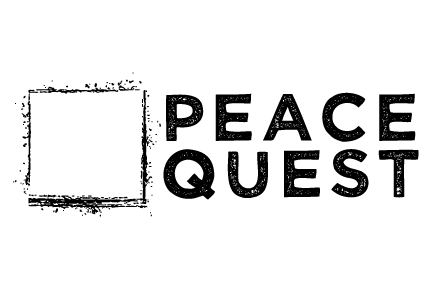 Full NameStreet AddressCity, Prov, Postal CodeMain PhoneAlternate PhoneE-Mail AddressFriday EveningSaturday MorningSaturday AfternoonSunday MorningNameStreet AddressCity, Prov, Postal CodeMain PhoneAlternate PhoneE-Mail AddressCo-Sponsor:Amount Sponsored:Co-Sponsor:Amount Sponsored:Co-Sponsor:Amount Sponsored:Name (printed)SignatureDate